Российская ФедерацияНовгородская область Крестецкий районАдминистрация   Новорахинского   сельского поселения ПОСТАНОВЛЕНИЕ от 26.12.2013 № 119д. Новое РахиноОб утверждении списка невостребованных земельных долей участников долевой собственности на земельныеучастки из земель сельскохозяйственного  назначения бывшего КСП «Озерки»	На основании статьи 12.1 Федерального закона от 24 июля 2002 года № 101-ФЗ «Об обороте земель сельскохозяйственного назначения», в связи с тем, что общим собранием участников долевой собственности в течение четырех месяцев со дня опубликования списка невостребованных земельных долей не принято решение по вопросу о невостребованных земельных долях, руководствуясь п.п. 1,2,6,7 статьи 12.1. Федерального закона от 24 июля 2002 года № 101- ФЗ «Об обороте земель сельскохозяйственного назначения»ПОСТАНОВЛЯЮ:       1. Исключить из списка невостребованных земельных долей из земель сельскохозяйственного назначения в границах землепользования бывшего КСП «Озерки» Крестецкого района Новгородской области 32 (тридцать две) земельные доли согласно приложению № 1.       2. Утвердить список из 90 (девяноста) невостребованных земельных долей участников долевой собственности на земельные участки из земель сельскохозяйственного назначения бывшего КСП «Озерки» Крестецкого района Новгородской области согласно прилагаемому списку (приложение №2) который является неотъемлемой частью настоящего постановления.       3. Обратиться в Окуловский районный суд Новгородской области с требованием о признании права муниципальной собственности Новорахинского сельского поселения Крестецкого муниципального района Новгородской области на земельные доли, признанные в соответствии со ст. 12.1. Федерального закона от 24.07.2002 года № 101-ФЗ «Об обороте земель сельскохозяйственного назначения» невостребованными.        4. Настоящее постановление вступает в силу со дня подписания.       5. Опубликовать настоящее постановление в муниципальной газете «Новорахинские вести» и разместить на официальном сайте администрации Новорахинского сельского поселения в сети «Интернет» по адресу: http:/adm-novoerahino.ru.     Глава администрации         Г.Н.ГригорьевПриложение №1к постановлению АдминистрацииНоворахинского сельского поселения                                                                                                    от  26.12.2013  № 119  Список земельных долей, исключенных из списканевостребованных земельных долейРоссийская ФедерацияНовгородская область Крестецкий районАдминистрация   Новорахинского   сельского поселения ПОСТАНОВЛЕНИЕ от 27.12.2013 № 122д. Новое РахиноО признании утратившим силуВ соответствии со статьей 179 Бюджетного Кодекса Российской  Федерации,постановлением  Администрации Новорахинского сельского поселения  от 27.11.2013 № 116   «Об утверждении Порядка принятия решений о разработке муниципальных программ Новорахинского сельского поселения их формирования и реализации» Администрация Новорахинского сельского поселения ПОСТАНОВЛЯЕТ:	1.Признать  с 1 января 2014 года утратившим силу постановление Администрации Новорахинского сельского поселения:от 01.07.2011№ 93  «Об утверждении муниципальной долгосрочной   целевой  программы  «Пожарная   безопасность  и защита  населения и территории Новорахинского   сельского   поселения  от чрезвычайных  ситуаций природного и  техногенного  характера на 2011 – 2013 годы»; от 23.04.2012 № 45 «О внесении изменений в муниципальную долгосрочную   целевую   программу «Пожарная   безопасность и защита  населения и территории Новорахинского  сельского   поселения от чрезвычайных   ситуаций природного и  техногенного характера на 2011 – 2013 годы»;от 18.03.2013 № 28 «О внесении изменений в постановление  Администрации Новорахинского  сельского поселения от  01.07.2011 № 93»;от  17.05.2013 № 52 «О внесении изменений в  постановление  АдминистрацииНоворахинского  сельского  поселения от  01.07.2011 № 93»;от 03.08.2011  № 103 «Об утверждении долгосрочной  целевой   программы   «Противодействие  экстремизму    и   профилактика   терроризма   на территории Новорахинского   сельского   поселения   на 2011-2013 годы»;от 20.06.2013 №  66 «О внесении изменения в постановление Администрации Новорахинского се5льского поселения от 03.08.2011 № 103»;от 03.10.2011№ 116 «Об утверждении  долгосрочной целевой Программы улучшения  условий и охраны труда  на 2011-2013 годы»;от 20.06.2013 №  63 «О внесении изменений в постановление АдминистрацииНоворахинского сельского поселения от 03.10.2011 № 116»;от 26.07.2012 № 79 «Об утверждении целевой программы  противодействия коррупции в Новорахинском  сельском  поселении  на 2012-2013 годы»;от 20.06.2013 №  64 «О внесении изменений в постановление Администрации Новорахинского сельского поселения от 26.07.2012 №  79»;от 13.06.2012 № 60 «Об утверждении  муниципальной  целевой программы  «Энергосбережение   в Новорахинском сельском   поселении на 2012- 2015 годы»;от 27.05.2013 № 53 «Об утверждении  муниципальной  целевой программы   «Развитие малого и  среднего предпринимательства  в Новорахинском сельском поселении на 2013 – 2015 годы»;от11.10.2012 № 106 «Об утверждении муниципальной целевой  программы «Признание права муниципальной  собственности на земельные участки,  выделенные в счет невостребованных  земельных долей земель сельскохозяйственного назначения в Новорахинском  сельском поселении на 2012 - 2013 годы»;от 20.06.2013 №  67 «О внесении изменений в постановление Администрации Новорахинского сельского поселения от 11.10.2012 № 106»;от 11.07.2013 № 76 «Об утверждении  муниципальной целевой программы  «Развитие  местного самоуправления в Новорахинском   сельском  поселении на 2013-2014 годы».2.Опубликовать постановление в муниципальной газете «Новорахинские вести».Глава администрации	  Г.Н. ГригорьевРоссийская ФедерацияНовгородская область Крестецкий районАдминистрация   Новорахинского   сельского поселения ПОСТАНОВЛЕНИЕ от 27.12.2013 № 123д. Новое РахиноОб утверждении муниципальной программы «Осуществление  дорожной деятельности на территории Новорахинского  сельского поселения на 2014-2016 годы»	В соответствии со статьей 179 Бюджетного Кодекса Российской Федерации, постановлением  Администрации Новорахинского сельского поселения  от 27.11.2013 № 116 «Об утверждении Порядка принятия решений о разработке муниципальных программ Новорахинского сельского поселения их формирования и реализации»,  Уставом Новорахинского  сельского поселения, Администрация Новорахинского сельского поселения                                                                                                                                                                                                                                                                                                                                                                                                                                                ПОСТАНОВЛЯЕТ:          1.Утвердить прилагаемую муниципальную программу «Осуществление  дорожной деятельности на территории Новорахинского  сельского поселения на 2014-2016 годы».          2.Опубликовать настоящее постановление в муниципальной газете  «Новорахинское вести» и разместить на  официальном сайте Администрации Новорахинского  сельского поселения.Глава администрации                Г.Н. ГригорьевУтверждена                          постановлением Администрации          Новорахинского сельского поселенияот  27.12. 2013 № 123Муниципальная программа  «Осуществление дорожной деятельности на территории Новорахинского  сельского поселения на 2014-2016 годы»ПАСПОРТмуниципальной программы 1.Наименование  муниципальной программы: «Осуществление  дорожной деятельности на территории Новорахинского сельского поселения на 2014-2016 годы».2.Ответственный исполнитель муниципальной программы: Администрация Новорахинского сельского поселения3.Соисполнители муниципальной программы: нет4.Подпрограммы муниципальной программы (при наличии): нет.5.Цели, задачи и целевые показатели муниципальной программы:___________________________________________________________________________________   6. Сроки реализации муниципальной программы: 2014-2016 годы7. Объемы и источники финансирования муниципальной программы в целом и по годам реализации (тыс. руб.):    8. Ожидаемые конечные результаты реализации муниципальной программы:уменьшение доли протяженности автомобильных дорог общего местного значения поселения, не отвечающих нормативным требованиям, в общей протяженности автомобильных дорог общего пользования местного значения с . до . (   на 2014 год с 87,5 % - на 2016 год до 79,3%);увеличение доли искусственных сооружений на автомобильных дорогах общего пользования местного значения поселения, отвечающих нормативным требованиям, в общем количестве искусственных сооружений.Характеристика текущего состояния соответствующей сферы социально-экономического развития поселения, приоритеты и цели в указанной сфере 		Протяженность автомобильных дорог общего пользования местного значения поселения составляет  , это 92 автомобильные дороги, в том числе 2 моста и 17 трубопереездов. Все дороги V категории и имеют грунтовое и частично асфальтовое покрытие. 		Развитие многих ведущих отраслей Новорахинского сельского поселения - лесной, торговли, сельского хозяйства и туризма, - ориентированных на обслуживание автотранспортом, во многом зависит от состояния сети автомобильных дорог. Благодаря автотранспорту и дорожной сети  сельское хозяйство Новорахинского сельского поселения (далее- сельское поселение) получают сырьё и заготовки.Основными проблемами  развития автомобильных дорог общего пользования местного значения поселения являются следующие:неудовлетворительное транспортно - эксплуатационное состояние и высокая степень износа сети автомобильных дорог общего пользования местного значения поселения и искусственных сооружений на них, отставание в развитии дорожной сети  от потребностей экономики и населения сельского поселения;	из общей протяженности автомобильных дорог общего пользования местного значения поселения 100 процентов относится к автомобильным дорогам V технической категории, большинство дорог имеют грунтовое покрытие. Порядка  дорог имеют асфальтовое покрытие;		прочностные характеристики дорог и мостовых сооружений на них не позволяют осуществлять движение тяжеловесных транспортных средств. Существующая дорожная сеть поселения  в основном формировалась в 50-70 годы ХХ века, под осевую нагрузку 6 тонн. В дальнейшем деформации и разрушения дорожных сооружений, причиняемые транспортными средствами, осуществляющими перевозки тяжеловесных грузов,  будут резко возрастать.		87,5 % автомобильных дорог общего пользования местного значения поселения находятся в неудовлетворительном состоянии, что явилось следствием многолетнего недофинансирования дорожного хозяйства. 		 3 трубопереезда, расположенных на автомобильных дорогах общего пользования местного значения поселения, имеют значительное отставание от нормативных сроков ремонта и ситуация с каждым годом катастрофически ухудшается. Дело в том, что не устраненные своевременно дефекты несущих конструкций приводят к развитию необратимых деформаций и потере несущей способности сооружения в целом. Возникает необходимость реконструкции  искусственных сооружений или их полная перестройка. А это требует затрат в 2,5 – 3,0  раза больше, чем на проведение своевременного его ремонта.		Более половины протяженности сети автомобильных дорог и искусственных сооружений нуждается в капитальном ремонте, не отвечает нормативным требованиям к транспортно-эксплуатационным показателям, имеет просроченные межремонтные сроки.     		Низкие транспортно-эксплуатационные характеристики дорожной сети также связаны с тем, что за период 2006 - 2012 годов в сеть дорог общего пользования местного значения поселения были приняты на баланс бывшие внутрихозяйственные автомобильные дороги, которые находились в неудовлетворительном состоянии и не отвечали техническим требованиям проезда автотранспорта. В настоящее время около 60 процентов этих дорог требуют срочного ремонта, капитального ремонта или реконструкции.  автомобильных дорог с твердым покрытием является одной из главных причин слабого развития агропромышленного комплекса, низкого жизненного уровня на селе. Отсутствие подъездов с твёрдым покрытием к сельским населённым пунктам обусловливает значительные затраты на перевозки по грунтовым автомобильным дорогам, которые в 1,8 - 2,2 раза выше, чем по автомобильным дорогам с твёрдым покрытием. Относительно низкой остается доля дорожно-транспортных происшествий на автомобильных дорогах, совершению которых сопутствовало наличие неудовлетворительных дорожных условий  из-за малого транзитного  движения.	Дорожное хозяйство - крупнейший сегмент общественного достояния. Без сети автомобильных дорог не могут быть реализованы конституционные права на свободу передвижения граждан, товаров и услуг, единство экономического пространства, решение социальных задач, реализации приоритетных национальных проектов. В последние годы оживление производства и повышение доходов населения привели к резкому увеличению парка автотранспортных средств и объему перевозок транспортом. Согласно положениям Транспортной стратегии Российской Федерации, утвержденной распоряжением Правительства Российской Федерации от 22.11.2008 № 1734 - р, развитие дорожной сети должно соответствовать темпам социально-экономического развития страны и обеспечивать потребности в перевозках в соответствии с темпом автомобилизации. Важнейшими задачами развития экономики поселения являются обеспечение круглогодичного и безопасного движения транспортных средств по автомобильным дорогам поселения, сохранение от разрушения действующей сети автомобильных дорог и сооружений на них, развитие туристического комплекса. Приоритетами муниципальной политики в дорожной отрасли на территории сельского поселения являются:	а) развитие опорной сети автомобильных дорог общего местного значения поселения, обеспечивающее увеличение протяженности автомобильных дорог местного значения поселения, соответствующих нормативным требованиям и повышение пропускной способности дорожной сети, модернизация искусственных сооружений;_____________________________________________________________________________________________________________________________________________б) совершенствование системы планирования развития дорожного хозяйства, ориентированной на достижение целевых показателей транспортно-эксплуатационного состояния по развитию автомобильных дорог общего пользования местного значения поселения, а также внедрение системы планирования дорожной деятельности, основанной на проектировании жизненного цикла автомобильных дорог;	в) формирование системы финансирования, направленной на повышение эффективности использования бюджетных средств и имущества дорожного хозяйства, привлечения новых источников финансирования автомобильных дорог в строительство и реконструкцию автомобильных дорог общего пользования местного значения поселения;	г) обеспечение сохранности существующей сети автомобильных дорог общего пользования местного значения поселения, в том числе  посредством, обеспечения контроля за перевозкой тяжеловесных грузов и качества выполнения дорожных работ.Перечень и анализ социальных, финансово-экономических и прочих рисков реализации муниципальной программы.В настоящее время социально - экономическое развитие сельского поселения во многом сдерживается из-за неудовлетворительного состояния дорожной сети, высокой степени износа значительной части дорог и искусственных сооружений. Именно поэтому особое значение приобретает осуществление мероприятий, направленных на сохранение и развитие сети автомобильных дорог общего пользования местного значения поселения, улучшение транспортно-эксплуатационных качеств дорожной сети и повышение безопасности движения.Наиболее значимые риски, основные причины их возникновения, перечни предупреждающих и компенсирующих мероприятий приведены ниже.Механизм управления реализацией муниципальной программы, который содержит информацию по осуществлению контроля за ходом её выполнения	  Муниципальная программа предусматривает реализацию до 2016 года системы мероприятий, ориентированных на решение проблем дорожного хозяйства.	               Оперативный контроль за ходом реализации Программы и систематизацию информации о ходе ее реализации обеспечивает Администрация  сельского поселения.Администрация  сельского поселения  до 15 июля текущего года и до 20 февраля года, следующего за отчетным, готовит полугодовой и годовой отчеты о ходе реализации муниципальной программы по форме согласно приложению 5 к Порядку принятия решений о разработке программ сельского поселения, их формирования и реализации», утверждённому постановлением  администрации сельского поселения от 27.11.2013 № 116. К отчету прилагается пояснительная записка. В случае невыполнения запланированных мероприятий и целевых показателей муниципальной программы в пояснительной записке указываются сведения о причинах невыполнения, а также информация о причинах неполного освоения финансовых средств.Приложение к муниципальной программе «Осуществление дорожной деятельности на территории Новорахинского сельского поселения на 2014-2016 годы»Мероприятия муниципальной программы:Муниципальная газета   ПОНЕДЕЛЬНИК 30  ДЕКАБРЯ  2013 года                                                                        № 29 (51) 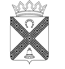 Н о в о р а х и н с к и е          вести№ п/пФамилия, имя, отчество собственникаГод рожденияАдрес проживания1.Александрова Анастасия Ивановна1943 года рожденияд. Сомёнка ул. Заречная д.136 Крестецкого района2.Белова Мария Ильинична1913 года рождения3.Быстров Иван Григорьевич1916 года рождения4.Быстров Леонид Иванович1948 года рожденияг. Санкт- Петербург ул. Малая Бухарестская д.9 кв. 1185.Быстров Сергей Иванович1956 года рожденияг. Санкт-Петербург  проспект Славы д.21 кв.1446.Быстрова Мария Павловна1923 года рождения7.Гагин Федор Иванович1928 года рождения8.Гагина Мария Афанасьевна1929 года рождения9.Груничева Зинаида Петровна1916 года рождения10.Данилова Марфа Яковлевна1912 года рождения11.Иванов Павел Петрович1922 года рождения12.Иванова Евдокия Петровна1925 года рождения13.Калязина Анна Алексеевна1928 года рождения14.Калязина Анна Ивановна1934 года рождения15.Кузьмин Александр Григорьевич1939 года рожденияд. Кашино д.26 Крестецкого района16.Кузьмина Алевтина Васильевна1939 года рожденияд. Кашино д. 26 Крестецкого района17.Матвеев Михаил Яковлевич1915 года рождения18.Матвеева Мария Степановна1911 года рождения19.Молоткова Вера Марковна1927 года рождения20.Наумова Зинаида Егоровна1922 года рождения21.Некрасова Зинаида Леонтьевна1928 года рождения22.Николаева Анна Васильевна1917 года рождения23.Павлова Евдокия Федоровна1914 года рождения24.Погодина Лидия Ивановна1936 года рожденияд. Кашино д. 12 Крестецкого района25.Смирнов Сергей Анатольевич1953 года рожденияд. Заречье д. 29 Крестецкого района26.Смирнова Раиса Ивановна1932 года рождения27.Фадеева Вера Егоровна1927 года рожденияд. Заречье д.1 Крестецкого района28.Федотов Виктор Флавьевич1928 года рождения29.Филиппова Агафья Егоровна1917 года рождения30.Филиппова Нина Васильевна1941 года рожденияд. Сомёнка ул. Центральная д. 24 Крестецкого района31.Филиппов Пётр Иванович1934 года рождения32.Фомина Антонина Федоровна1904 года рождения2         Новорахинские вести          понедельник 30 декабря  2013   № 29   2Приложение №2  к постановлению АдминистрацииНоворахинского сельского поселения                                                                                              от  26.12.2013  № 119  Российская ФедерацияНовгородская область Крестецкий районАдминистрация   Новорахинского   сельского поселения ПОСТАНОВЛЕНИЕ от 26.12.2013 № 120д. Новое РахиноОб утверждении гарантированного перечня  по погребению	В соответствии со ст. 9,12 Федерального закона от 12 января 1996 года № 8-ФЗ «О погребении и похоронном деле», Федеральным законом от 6 октября 2003 года № 131-ФЗ «Об общих принципах организации местного самоуправления в Российской Федерации»,  областным законом от 23.12.2008 № 446-ОЗ «О наделении органов местного самоуправления муниципальных районов и городского округа области отдельными государственными  полномочиями по выплате социального пособия на погребение и возмещению стоимости услуг, предоставляемых согласно гарантированному перечню услуг по погребению», постановления Правительства российской Федерации от 12.10.2010 № 813 «О сроках индексации предельного размера стоимости услуг, предоставляемых согласно гарантированному перечню услуг по погребению, подлежащей возмещению специализированной службе по вопросам похоронного дела, а также предельного размера социального пособия на погребение», ПОСТАНОВЛЯЮ:	1. Установить на территории Новорахинского сельского поселения стоимость услуг, предоставляемых согласно гарантированному перечню услуг по погребению в размере 5002рублей 16 коп., согласно приложению.2. Установить на территории Новорахинского сельского поселения стоимость услуг по погребению умерших (погибших), не имеющих супруга, близких родственников, иных родственников либо законного представителя умершего в размере 5002 рублей 16 коп., согласно приложению.3. Настоящее постановление вступает в силу с 1 января 2014 года.4. Постановление от 19.12.2012 № 126 «Об утверждении гарантийного перечня по погребению» считать утратившим силу с 1 января 2014 года.5. Опубликовать постановление в  муниципальной газете «Новорахинские вести» и разместить в информационно-телекоммуникационной сети «Интернет» на официальном сайте Администрации Новорахинского сельского поселения. Глава администрации	           Г.Н. ГригорьевГАРАНТИРОВАННЫЙ ПЕРЕЧЕНЬ  ПО ПОГРЕБЕНИЮ ГАРАНТИРОВАННЫЙ ПЕРЕЧЕНЬПО ПОГРЕБЕНИЮ УМЕРШИХ (ПОГИБШИХ), НЕ ИМЕЮЩИХ СУПРУГА, БЛИЗКИХ РОДСТВЕННИКОВ, ИНЫХ РОДСТВЕННИКОВ ЛИБО ЗАКОННОГО ПРЕДСТАВИТЕЛЯ УМЕРШЕГО  Приложение №2  к постановлению АдминистрацииНоворахинского сельского поселения                                                                                              от  26.12.2013  № 119  Российская ФедерацияНовгородская область Крестецкий районАдминистрация   Новорахинского   сельского поселения ПОСТАНОВЛЕНИЕ от 26.12.2013 № 120д. Новое РахиноОб утверждении гарантированного перечня  по погребению	В соответствии со ст. 9,12 Федерального закона от 12 января 1996 года № 8-ФЗ «О погребении и похоронном деле», Федеральным законом от 6 октября 2003 года № 131-ФЗ «Об общих принципах организации местного самоуправления в Российской Федерации»,  областным законом от 23.12.2008 № 446-ОЗ «О наделении органов местного самоуправления муниципальных районов и городского округа области отдельными государственными  полномочиями по выплате социального пособия на погребение и возмещению стоимости услуг, предоставляемых согласно гарантированному перечню услуг по погребению», постановления Правительства российской Федерации от 12.10.2010 № 813 «О сроках индексации предельного размера стоимости услуг, предоставляемых согласно гарантированному перечню услуг по погребению, подлежащей возмещению специализированной службе по вопросам похоронного дела, а также предельного размера социального пособия на погребение», ПОСТАНОВЛЯЮ:	1. Установить на территории Новорахинского сельского поселения стоимость услуг, предоставляемых согласно гарантированному перечню услуг по погребению в размере 5002рублей 16 коп., согласно приложению.2. Установить на территории Новорахинского сельского поселения стоимость услуг по погребению умерших (погибших), не имеющих супруга, близких родственников, иных родственников либо законного представителя умершего в размере 5002 рублей 16 коп., согласно приложению.3. Настоящее постановление вступает в силу с 1 января 2014 года.4. Постановление от 19.12.2012 № 126 «Об утверждении гарантийного перечня по погребению» считать утратившим силу с 1 января 2014 года.5. Опубликовать постановление в  муниципальной газете «Новорахинские вести» и разместить в информационно-телекоммуникационной сети «Интернет» на официальном сайте Администрации Новорахинского сельского поселения. Глава администрации	           Г.Н. ГригорьевГАРАНТИРОВАННЫЙ ПЕРЕЧЕНЬ  ПО ПОГРЕБЕНИЮ ГАРАНТИРОВАННЫЙ ПЕРЕЧЕНЬПО ПОГРЕБЕНИЮ УМЕРШИХ (ПОГИБШИХ), НЕ ИМЕЮЩИХ СУПРУГА, БЛИЗКИХ РОДСТВЕННИКОВ, ИНЫХ РОДСТВЕННИКОВ ЛИБО ЗАКОННОГО ПРЕДСТАВИТЕЛЯ УМЕРШЕГО  3         Новорахинские вести          понедельник 30 декабря  2013   № 29   34         Новорахинские вести          понедельник 30 декабря  2013   № 29   4N п/пЦели, задачи муниципальной программы, наименование и   единица измерения целевого  показателяЗначения целевого показателя по годамЗначения целевого показателя по годамЗначения целевого показателя по годамN п/пЦели, задачи муниципальной программы, наименование и   единица измерения целевого  показателя201420152016123451.Цель 1. Сохранение и улучшение  транспортно-эксплуатационного состояния автомобильных дорог  общего пользования местного значения в границах населённых пунктов Новорахинского сельского поселенияЦель 1. Сохранение и улучшение  транспортно-эксплуатационного состояния автомобильных дорог  общего пользования местного значения в границах населённых пунктов Новорахинского сельского поселенияЦель 1. Сохранение и улучшение  транспортно-эксплуатационного состояния автомобильных дорог  общего пользования местного значения в границах населённых пунктов Новорахинского сельского поселенияЦель 1. Сохранение и улучшение  транспортно-эксплуатационного состояния автомобильных дорог  общего пользования местного значения в границах населённых пунктов Новорахинского сельского поселения1.1.Задача 1 Ремонт автомобильных дорог общего пользования местного значения  в границах населённых пунктов Новорахинского сельского поселенияЗадача 1 Ремонт автомобильных дорог общего пользования местного значения  в границах населённых пунктов Новорахинского сельского поселенияЗадача 1 Ремонт автомобильных дорог общего пользования местного значения  в границах населённых пунктов Новорахинского сельского поселенияЗадача 1 Ремонт автомобильных дорог общего пользования местного значения  в границах населённых пунктов Новорахинского сельского поселения1.1.1.Протяженность  отремонтированных автомобильных дорог общего пользования местного значения поселения, км.0,3231.1.3Доля протяженности автомобильных дорог общего пользования местного значения, в границах населённых пунктов Новорахинского  сельского поселения, не отвечающим нормативным требованиям, в общей протяженности автомобильных дорог общего пользования местного значения в границах населённых пунктов поселения   (%)83,381.379.32.Цель 2. Формирование технической и нормативной документации на автомобильные дороги общего пользования местного значения поселения и искусственные сооружения на нихЦель 2. Формирование технической и нормативной документации на автомобильные дороги общего пользования местного значения поселения и искусственные сооружения на нихЦель 2. Формирование технической и нормативной документации на автомобильные дороги общего пользования местного значения поселения и искусственные сооружения на нихЦель 2. Формирование технической и нормативной документации на автомобильные дороги общего пользования местного значения поселения и искусственные сооружения на них2.1.Задача 1. Разработка технических паспортов автомобильных дорог в соответствии с "ВСН 1-83. Типовая инструкция по техническому учету и паспортизации автомобильных дорог общего пользования"Задача 1. Разработка технических паспортов автомобильных дорог в соответствии с "ВСН 1-83. Типовая инструкция по техническому учету и паспортизации автомобильных дорог общего пользования"Задача 1. Разработка технических паспортов автомобильных дорог в соответствии с "ВСН 1-83. Типовая инструкция по техническому учету и паспортизации автомобильных дорог общего пользования"Задача 1. Разработка технических паспортов автомобильных дорог в соответствии с "ВСН 1-83. Типовая инструкция по техническому учету и паспортизации автомобильных дорог общего пользования"2.1.1.Количество дорог имеющих технические паспорта, шт.2550922.2.Задача 2.Оценка технического состояния автомобильных дорог в соответствии с "Правилами диагностики и оценки состояния автомобильных дорог ОДН 218.0.006-2002"Задача 2.Оценка технического состояния автомобильных дорог в соответствии с "Правилами диагностики и оценки состояния автомобильных дорог ОДН 218.0.006-2002"Задача 2.Оценка технического состояния автомобильных дорог в соответствии с "Правилами диагностики и оценки состояния автомобильных дорог ОДН 218.0.006-2002"Задача 2.Оценка технического состояния автомобильных дорог в соответствии с "Правилами диагностики и оценки состояния автомобильных дорог ОДН 218.0.006-2002"2.2.1.Количество дорог прошедших оценку технического состояния, шт.255092   Год                       Источник финансирования                                        Источник финансирования                                        Источник финансирования                                        Источник финансирования                                        Источник финансирования                                        Источник финансирования                       Год    Федеральный бюджетобластной    бюджет бюджет  муниципального района   бюджеты поселений  внебюджетные  средства   всего  12345672014-450- 119,684- 569,6842015---96-962016---96-96ВСЕГО    -450- 311,684-   761,684                                                                                                                                                                                                                                                                                                                                                                                                 5         Новорахинские вести          понедельник 30 декабря  2013   № 29   5РискиОсновные причины возникновения рисковПредупреждающие мероприятияКомпенсирующие мероприятияВнешние рискиВнешние рискиВнешние рискиВнешние рискиПравовыеИзменение действующих нормативных правовых актов, принятых на федеральном  и областном уровне, влияющих на условия реализации муниципальной программыМониторинг изменений бюджетного законодательства и иных нормативных правовых актов в сфере управления финансами Правительства Российской Федерации и Министерства финансов Российской Федерации  , Правительства Новгородской области, Новгородской областной Думы, Думы  Крестецкого муниципального районаКорректировка муниципальной программыКорректировка муниципальных  нормативных правовых актовМакроэкономические (финансовые) Неблагоприятное развитие экономических процессов в стране и в мире в целом, приводящее к выпадению доходов  бюджета поселения  или увеличению расходов и, как следствие, к пересмотру финансирования ранее принятых расходных обязательств на реализацию мероприятий муниципальной программыПривлечение средств на реализацию мероприятий муниципальной программы из вышестоящих бюджетовМониторинг результативности мероприятий муниципальной программы и эффективности использования бюджетных средств, направляемых на реализацию муниципальной программыРациональное использование имеющихся финансовых средств (обеспечение экономии бюджетных средств при осуществлении муниципального заказа в рамках реализации мероприятий муниципальной программы)Корректировка муниципальной программы в соответствии с фактическим уровнем финансирования и перераспределение средств между наиболее приоритетными направлениями муниципальной  программы, сокращение объемов финансирования менее приоритетных направлений муниципальной программыВнутренние рискиВнутренние рискиВнутренние рискиВнутренние рискиОрганизационные Недостаточная точность планирования мероприятий и прогнозирования значений показателей муниципальной программыСоставление годовых планов реализации мероприятий муниципальной программы, осуществление последующего мониторинга их выполненияМониторинг результативности мероприятий  муниципальной программы и эффективности использования бюджетных средств, направляемых на реализацию муниципальной программы Размещение информации о результатах реализации мероприятий муниципальной программы на сайте Администрации поселения в информационно-коммуникационной сети «Интернет»Составление плана муниципальных закупок, формирование четких требований к квалификации исполнителей и результатам работКорректировка плана мероприятий муниципальной программы и значений показателей реализации муниципальной программыПрименение штрафных санкций к внешним исполнителям мероприятий муниципальной программы, при необходимости – замена исполнителей мероприятийРесурсные (кадровые)Недостаточная квалификация специалистов, исполняющих мероприятия муниципальной программыНазначение постоянных ответственных исполнителей с обеспечением возможности их полноценного участия в реализации мероприятий муниципальной программыПовышение квалификации исполнителей мероприятий муниципальной программы (проведение обучений, семинаров, обеспечение им открытого доступа к методическим и информационным материалам)Привлечение к реализации мероприятий муниципальной программы представителей общественностиРотация или замена исполнителей мероприятий муниципальной программы6         Новорахинские вести          понедельник 30 декабря  2013   № 29   6 № п/пНаименование мероприятияисполнитель  Срок реализации         Целевой показатель (номер 
целевого показателя из паспорта государственной программы)        Источ-ник финансированияОбъем финансирования по годам (тыс.руб.)Объем финансирования по годам (тыс.руб.)Объем финансирования по годам (тыс.руб.) № п/пНаименование мероприятияисполнитель  Срок реализации         Целевой показатель (номер 
целевого показателя из паспорта государственной программы)        Источ-ник финансирования2014год2015год2016год13456789101 Капитальный ремонт автомобильных дорог общего пользования местного значения  в границах населённых пунктов Новорахинского сельского поселения Администрация Новорахинского сельского поселения 2014 1.1.3Област-ной бюджет 450,0 -- 2Софинансирование  мероприятий  по капитальному  ремонту автомобильных дорог общего пользования местного значения  в границах населённых пунктов Новорахинского сельского поселенияАдминистрация Новорахинского сельского поселения20141.1.3Бюджет поселе-ния23,684--3Содержание автомобильных дорог общего пользования местного значения  в границах населённых пунктов Новорахинского сельского поселения, в том числе проведение технической инвентаризации и изготовление технической документации (технический паспорт) Администрация Новорахинского сельского поселения 2014-2016 2.1.1;2.2.1. Бюджет поселе-ния 96,096,0 96,0                                                 итого                                                итого                                                итого                                                итого                                                итого                                                итого569,68496.096,0Муниципальная газета   «Новорахинские вести»Учредитель:Совет депутатов Новорахинского сельского поселения Крестецкого муниципального района Новгородской областисоучредитель:Администрация Новорахинского сельского поселения Крестецкого муниципального района Новгородской области175450 Новгородская область Крестецкий районд. Новое Рахино. д.26.адрес  издателя и редакции:175450 Новгородская область Крестецкий районд. Новое Рахино. д.26телефон: (8 81659) 51-236,факс (8-81659) 51-295adm-novrahino@mail.ruГлавный редактор Г.Н. ГригорьевВерстка, дизайнС.В. СерёгинаГазета выходит по мере необходимости.тираж  30 экз.подписано в печать 27.12.2013по графику ( 12.00), по факту (12.00)Газета отпечатана в Администрации Новорахинского сельского поселения Крестецкого района Новгородской областицена « бесплатно»ответственность за достоверность информации и её соответствие правовым нормам действующего законодательства несёт орган, принявший документ